ПРИЛОЖЕНИЕ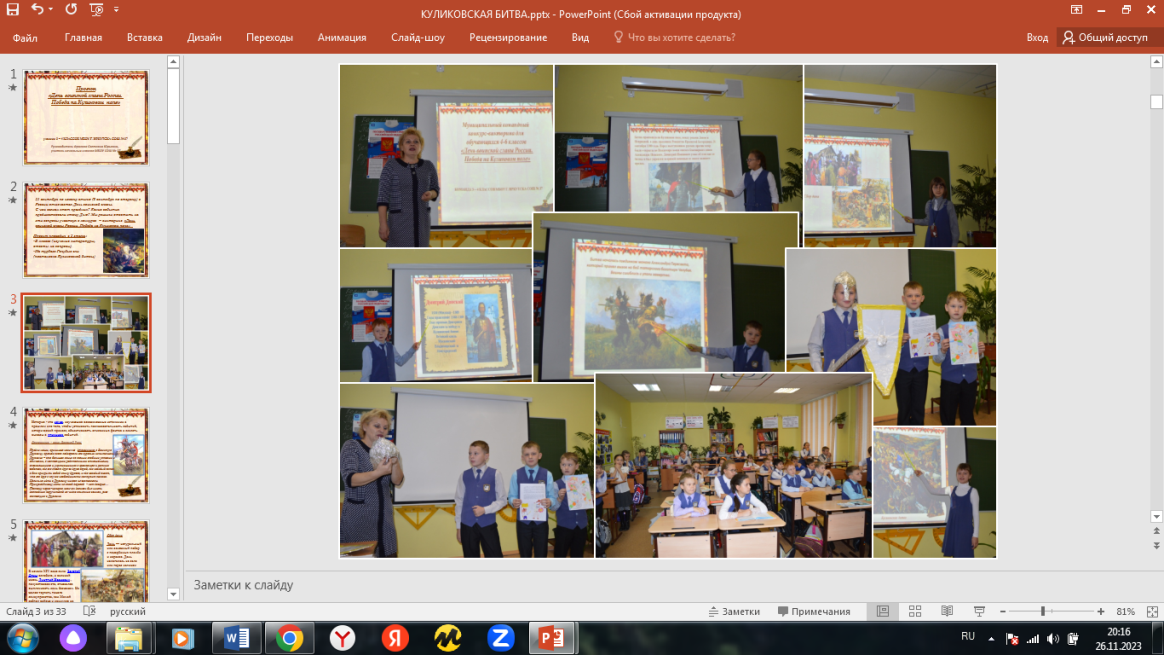 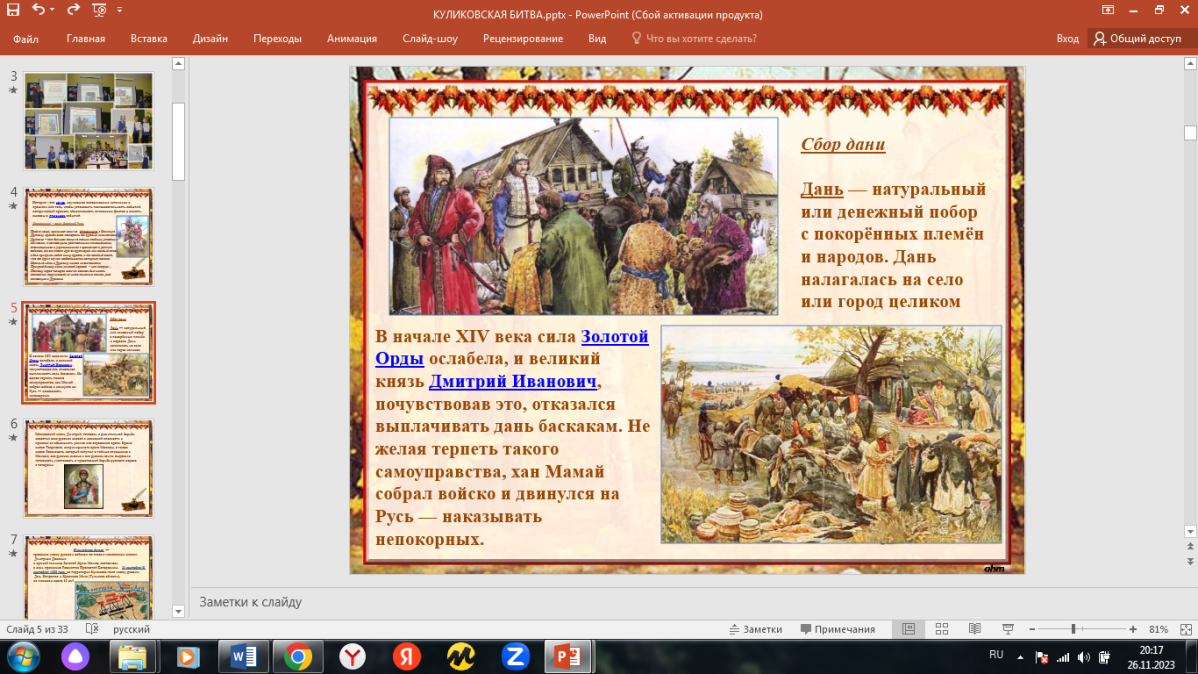 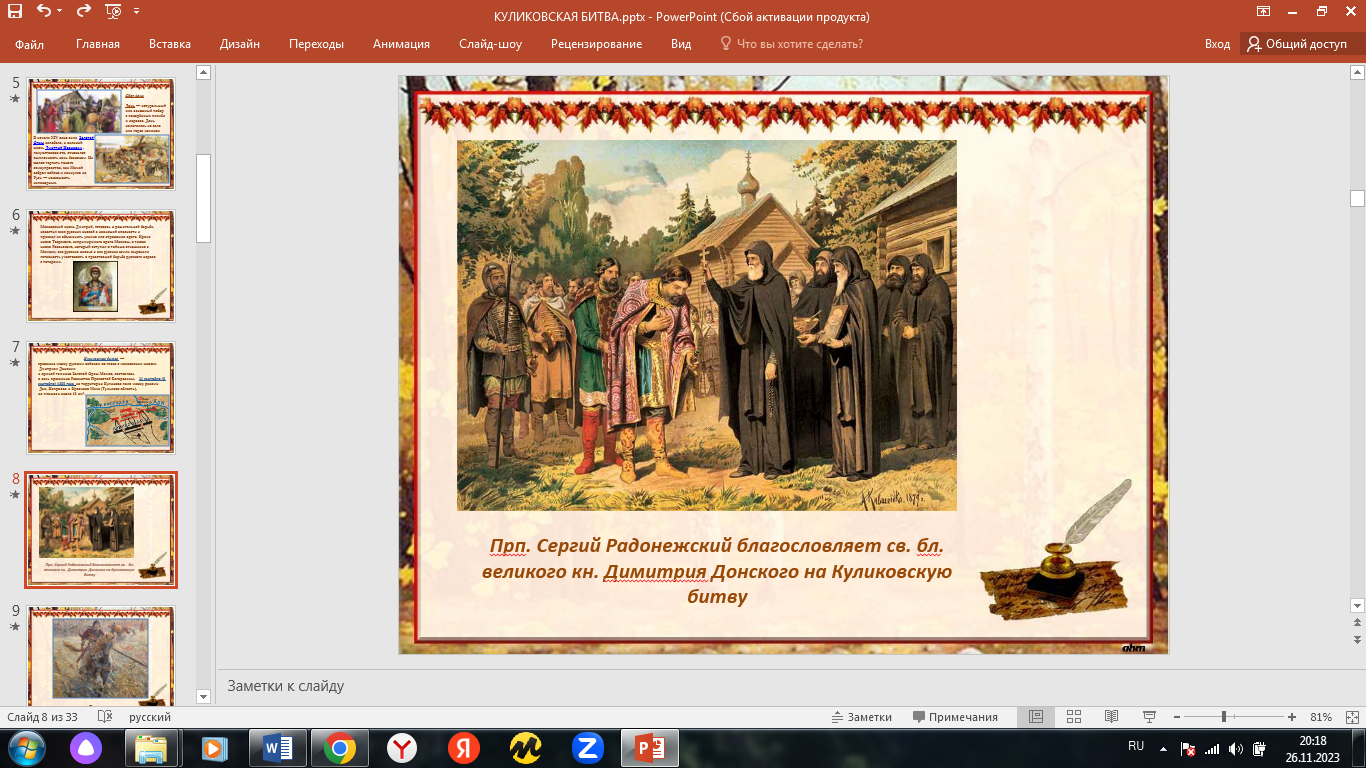 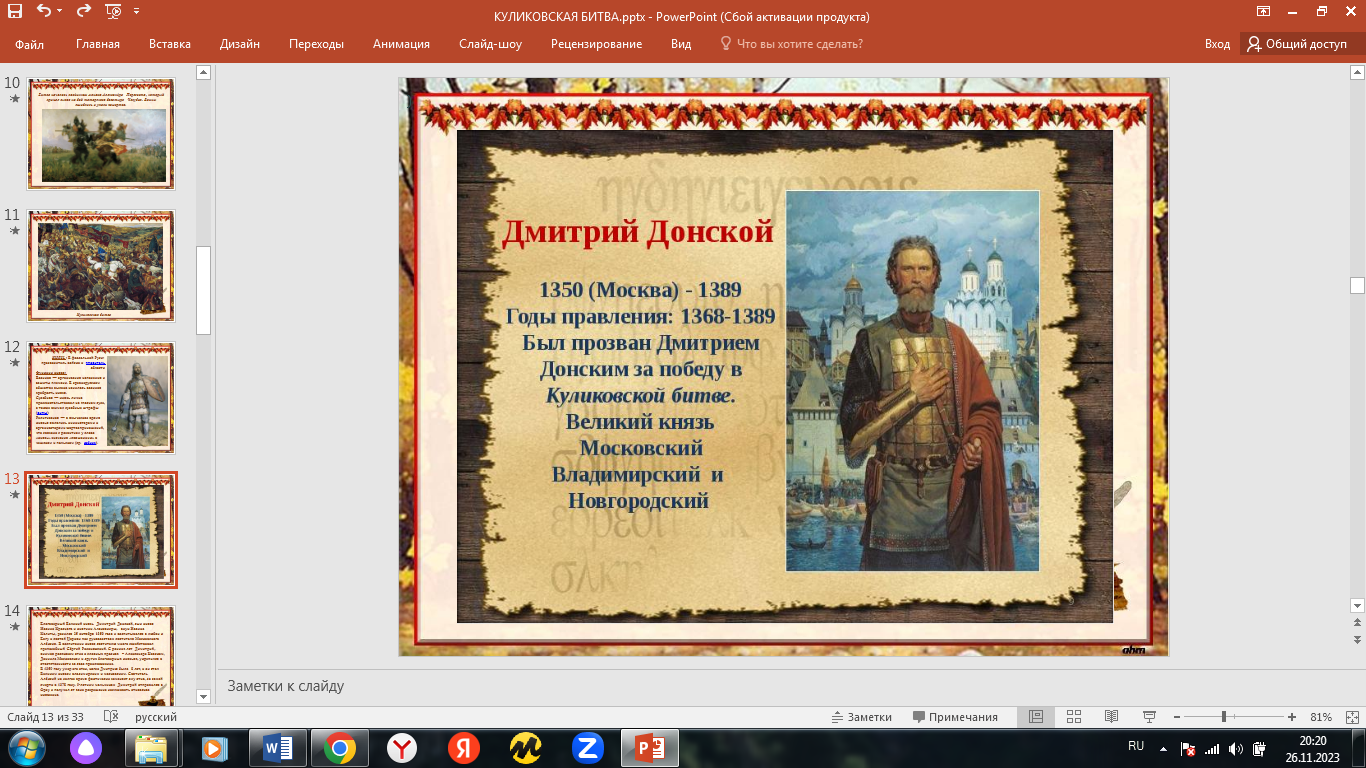 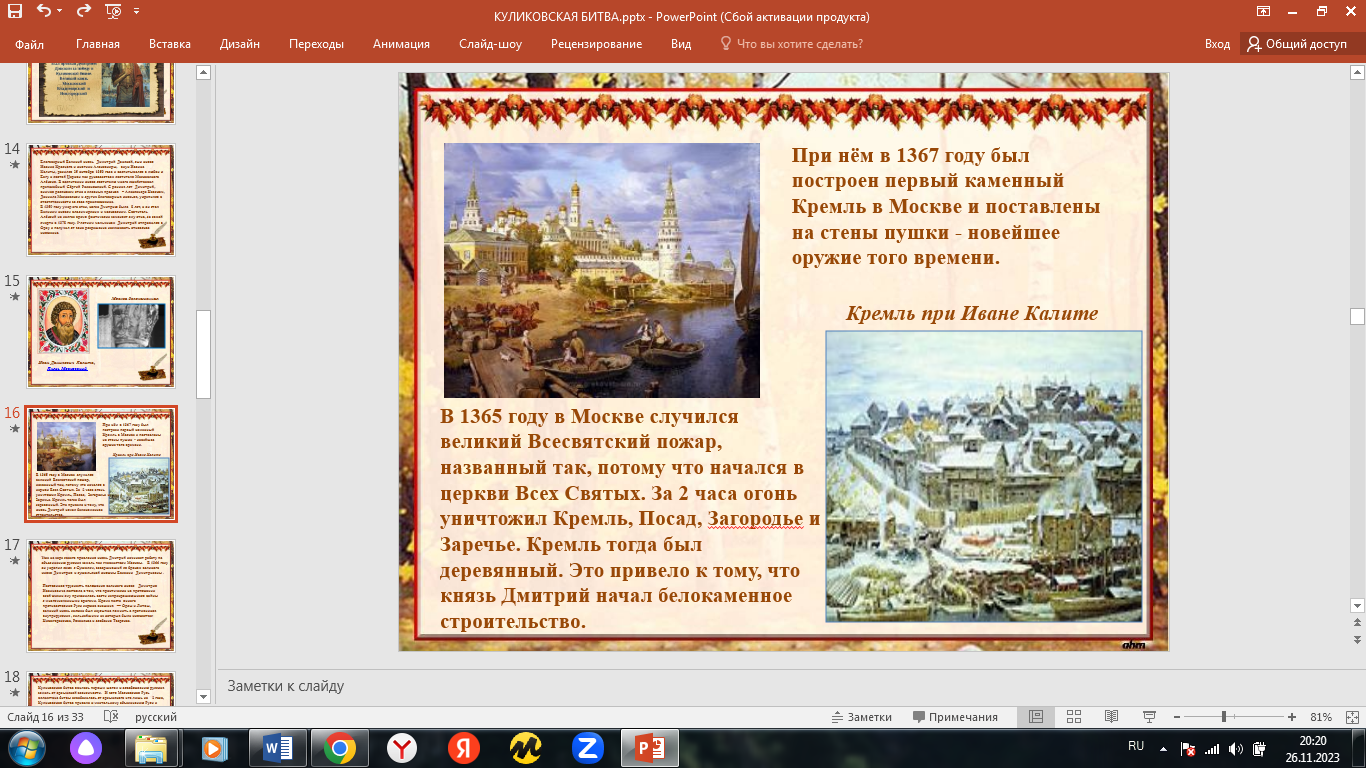 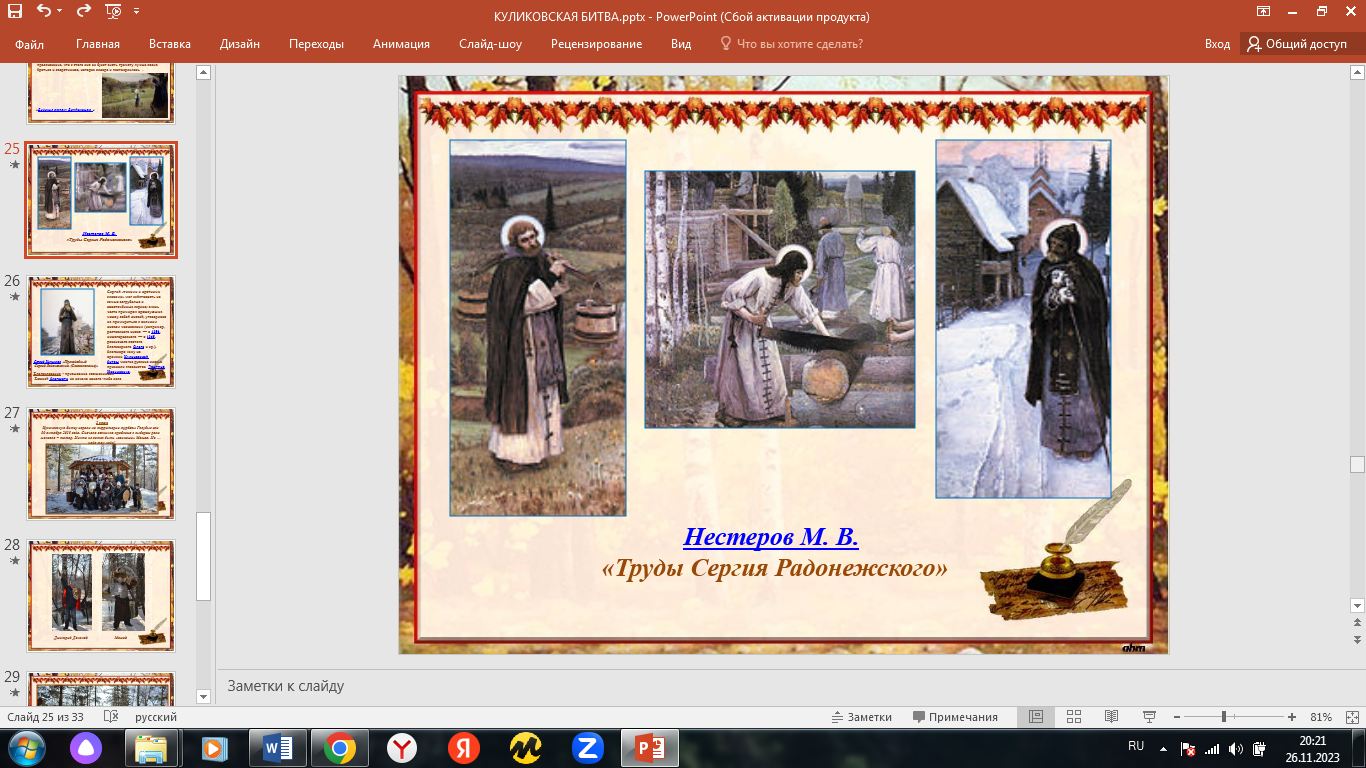 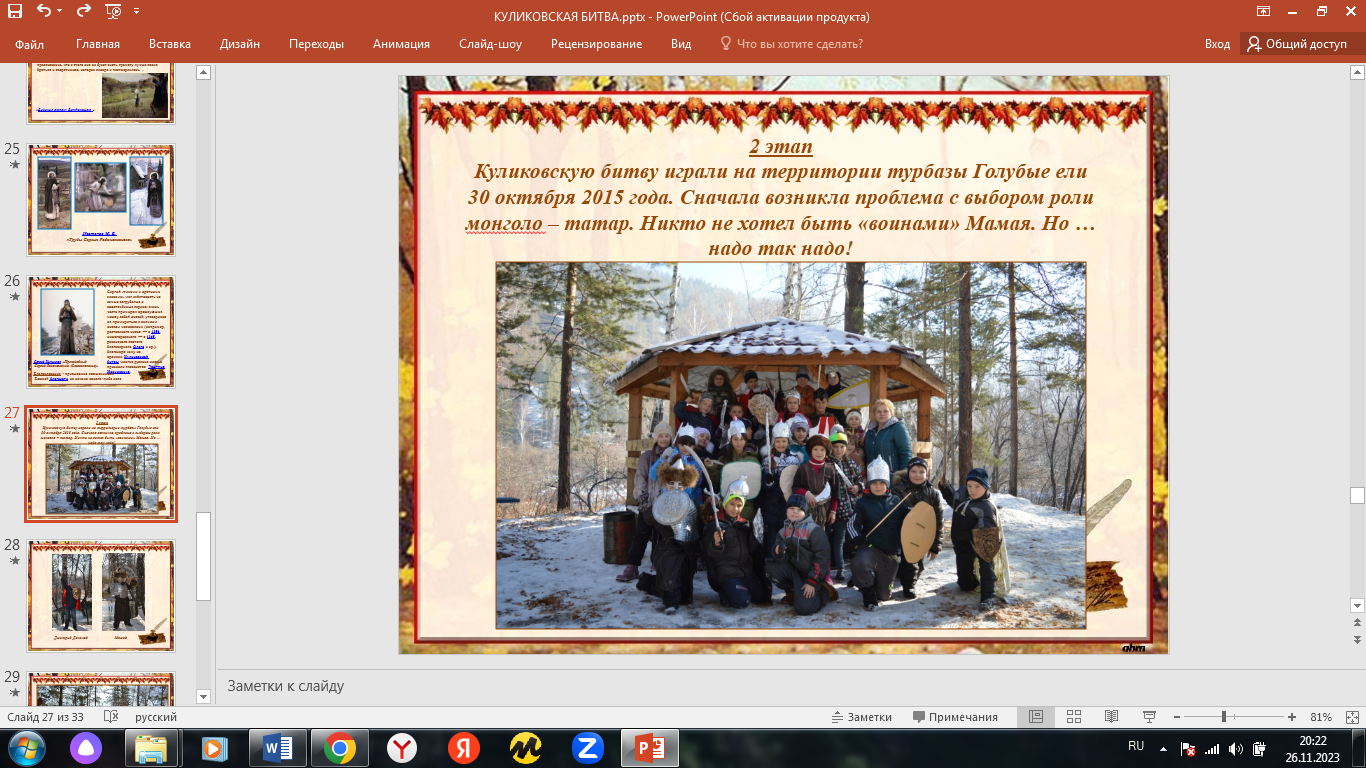 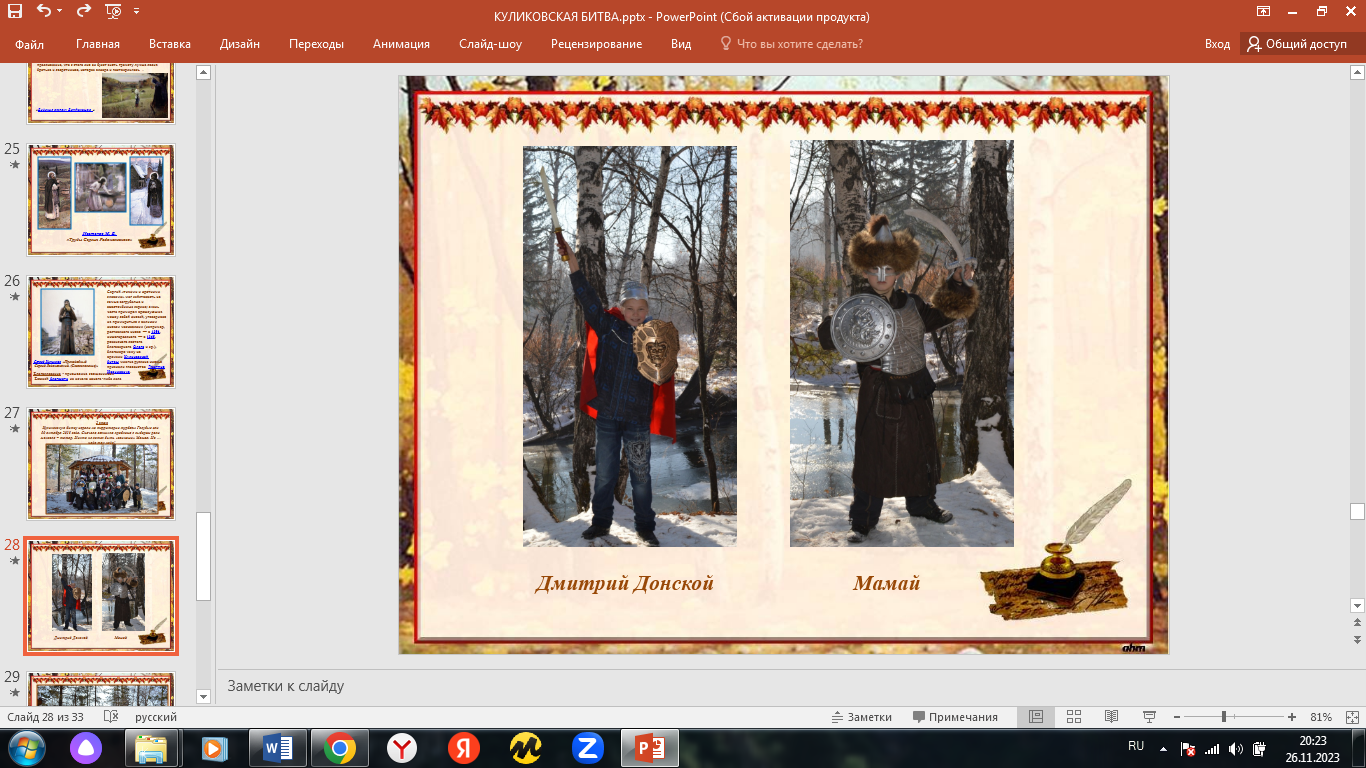 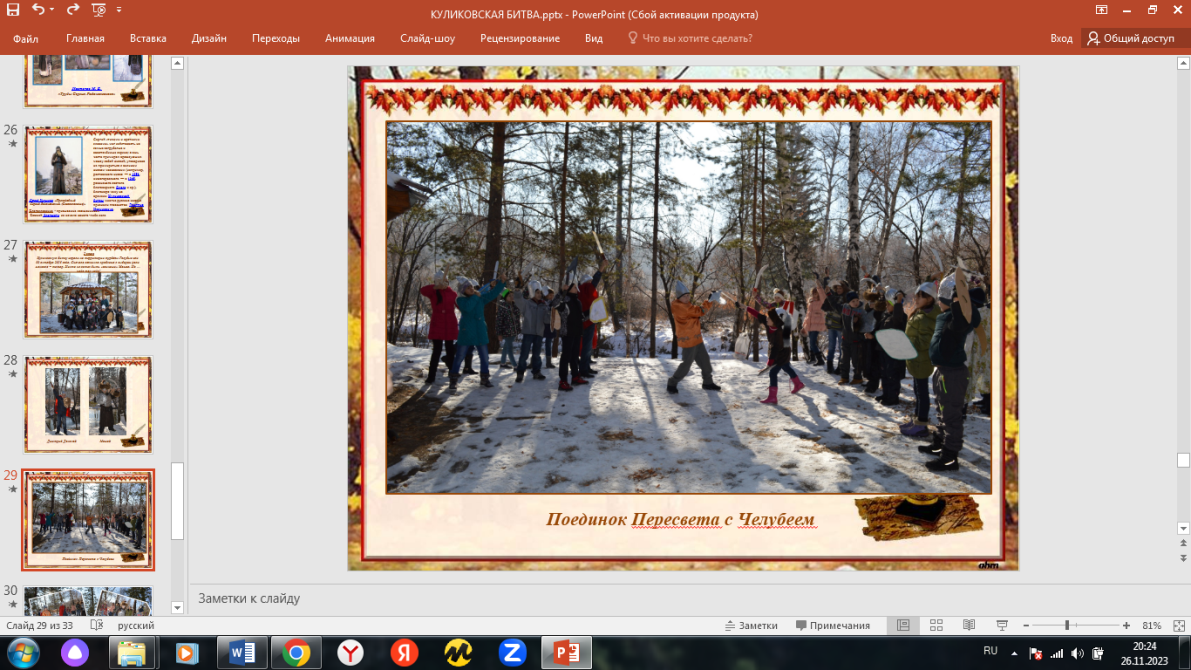 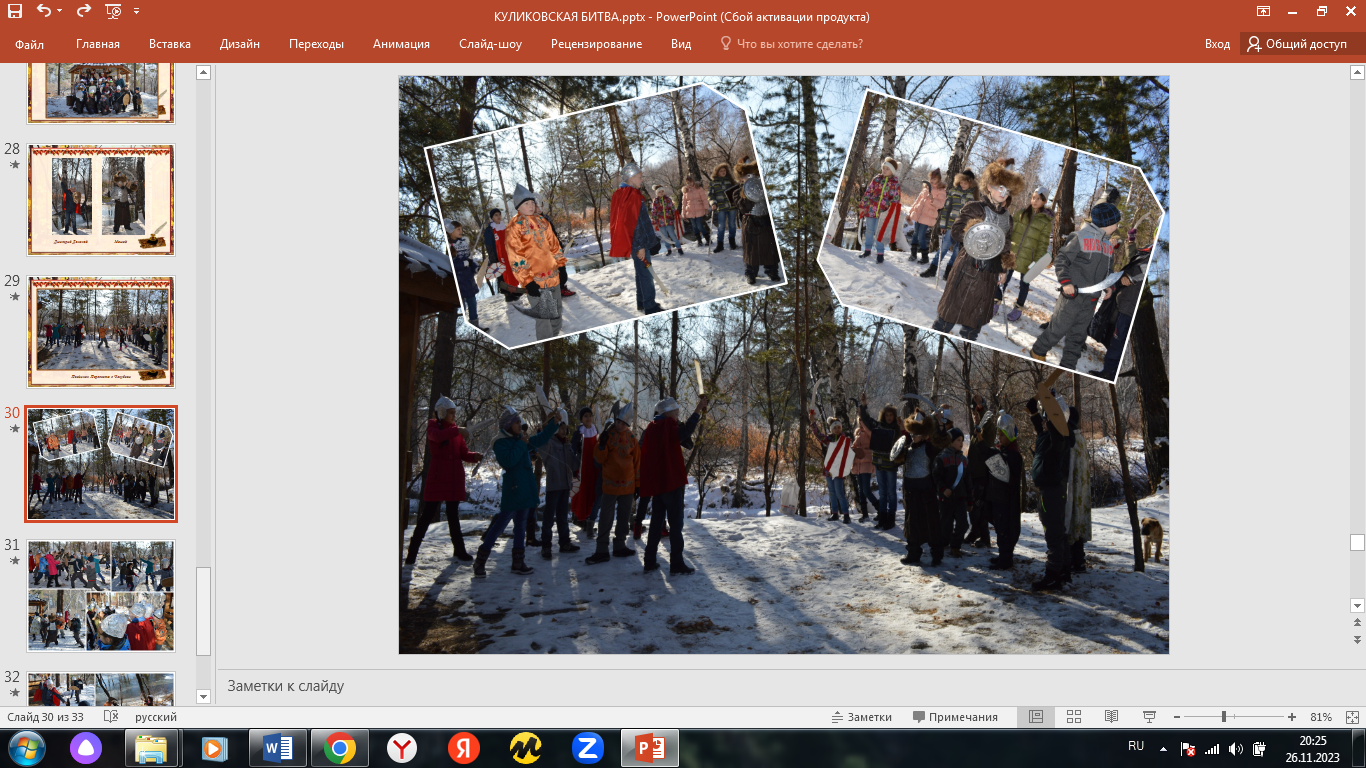 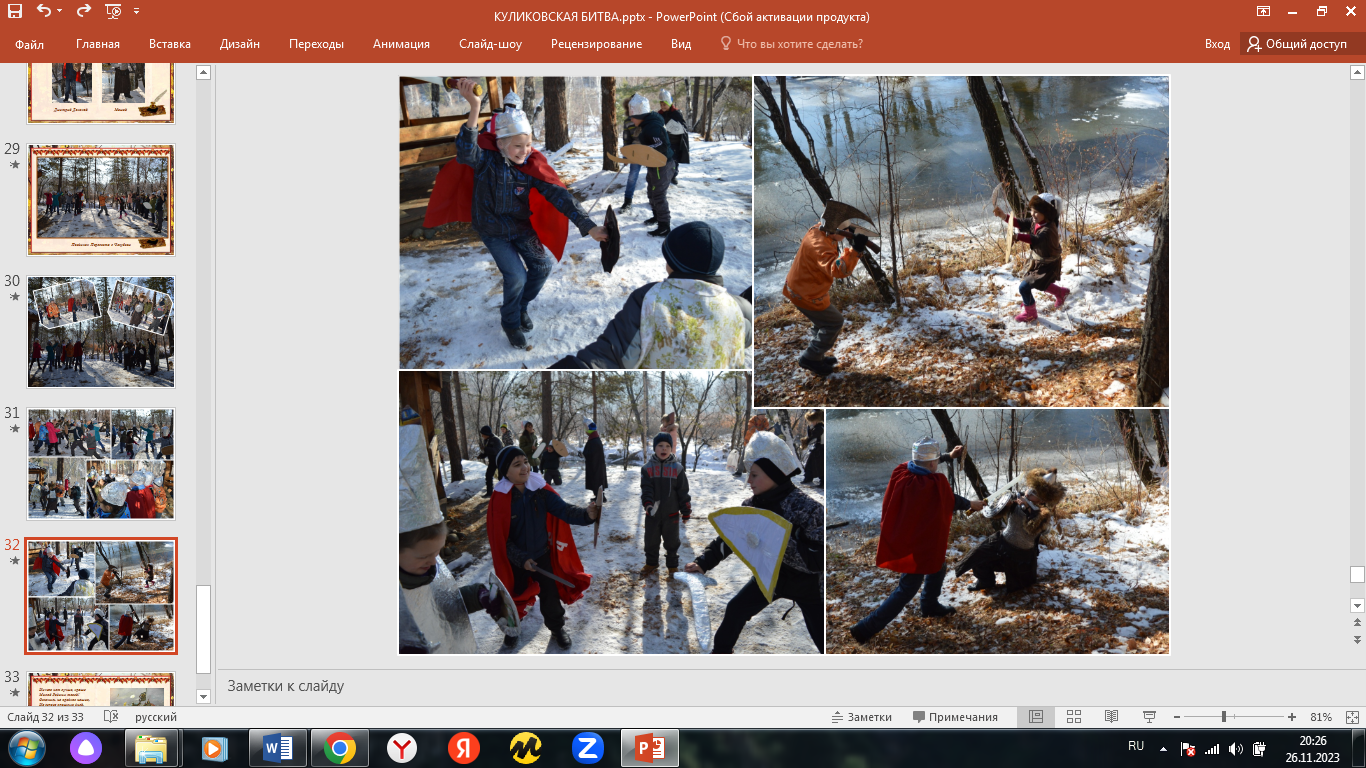 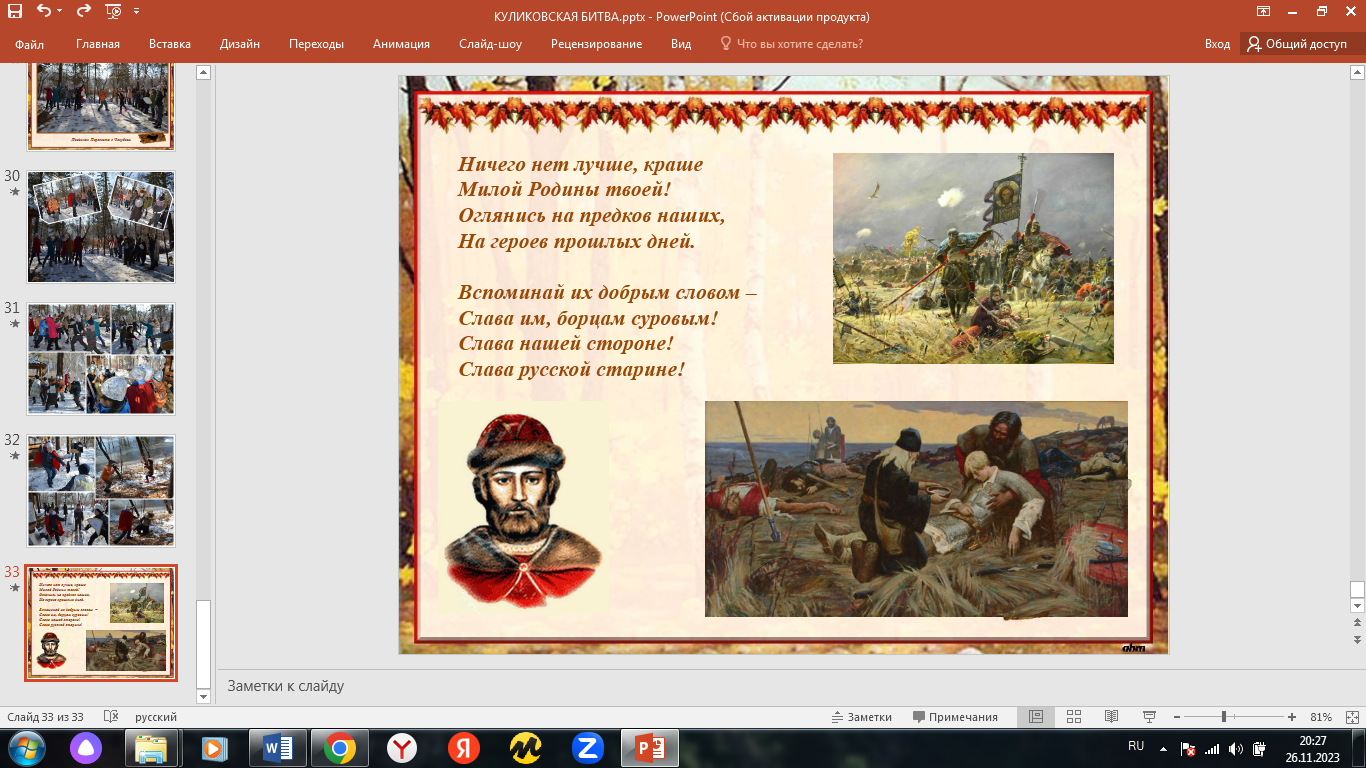 